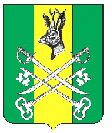                  АДМИНИСТРАЦИЯ   СЕЛЬСКОГО    ПОСЕЛЕНИЯ                                         «НОМОКОНОВСКОЕ»                                                   ПОСТАНОВЛЕНИЕот «16  » декабря  2019 года                                                                                            №  49с.НомоконовоО проведении аукциона на право заключения договора аренды земельного участка с кадастровым номером 75:24:000000:1054 для сельскохозяйственного  производства       Рассмотрев заявление  Общества с ограниченной ответственностью « Ононское» в лице директора Азыева Николая Рахимовича ( вх.№ 273 от 11.12.2019г.), в соответствии  с пунктом 2 статьи 3.3 Федерального закона  от 25.10.2001  № 137-ФЗ « О введении в децствие Земельного кодекса  Российскойм Федерации», статьёй 39.11 Земельного кодекса Российской Федерации,  администрация  сельского поселения «Номоконовское» постановляет:1.Провести аукцион на право заключения договора аренды на земельный участок, с кадастровым номером 75:24:000000:1054, площадью 13230000кв.м, местоположение которого установлено: Забайкальский край, район Шилкинский, государственная собственность на который не разграничена, из земель сельскохозяйственного  назначения, для сельскохозяйственного  производства:2.  Специалисту по   имущественным  и земельным отношениям администрации сельского  поселения «Номоконовское»  Е.Ю.Ульяновой:подготовить проект постановления Администрации сельского поселения «Номоконовское»    об утверждении  извещения о проведении аукциона на право заключения договора аренды земельного участка.3. Контроль за исполнением настоящего постановления оставляю за собой.Глава сельского поселения«Номоконовское»                                                         А.С.Номоконов  